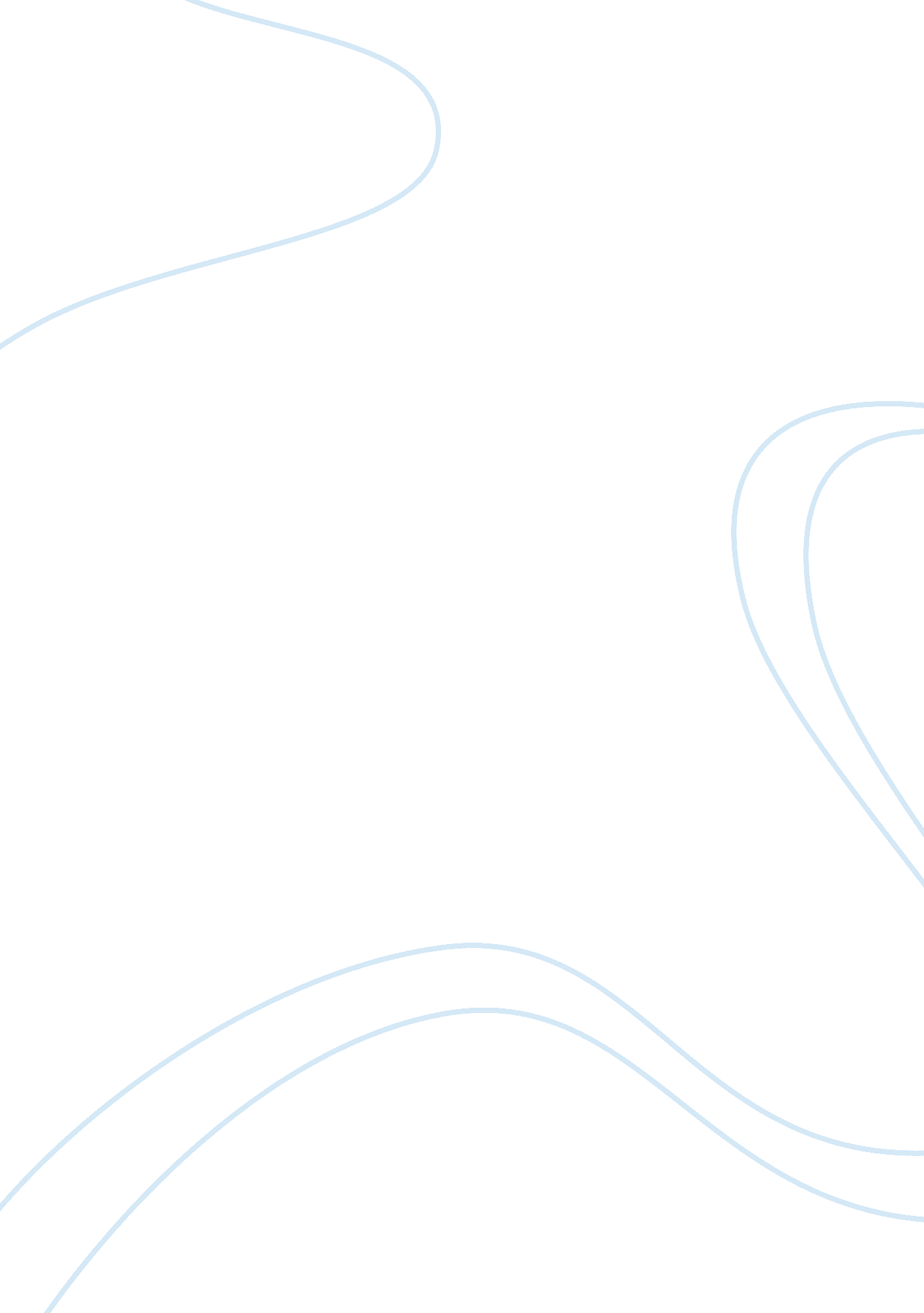 Annotated bibliography: domestic violence in children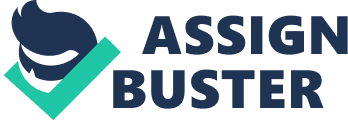 Introduction The research study is based on domestic violence in children and also the effects of domestic violence is a point of research. The increasing number of domestic violence is a huge problem for the current time, in this situation, the study report may be helpful to evaluate a clear picture about the impact of the domestic violence on the mindset of the children. Review of Article 1 Van der Kolk, B. A. (2017). Developmental Trauma Disorder: Toward a rational diagnosis for children with complex trauma histories. Psychiatric Annals, 35(5), 401-408. According to Van der Kolk (2017) childhood trauma is a most important health challenge in the world it is included neglect and abuse. The research methodology in this article is the primary survey. This challenge can be addressed by suitable intervention and prevention. Many children are a victim to community violence yet; most of the time trauma starts at home. Most of the time children’s parents are to blame for child malnutrition (about 80%). On lots of different region of function, the effect of childhood traumatic experience is affecting. The impact of childhood trauma experience is very intense. The domestic violence and alcoholic parents child’s childhood is very traumatic and the result is depression, anxiety, medical illness, stress, impulsiveness, and destructive behaviour. The risk factor is losing quality of life. The child can grow up with the improper physical and emotional structure.  The limitation of the research work is the sample size, the study is mainly based on USA survey data, however, the aspects and features of the topic are very relevant for this study. Review of Article 2 Glenn, C., & Goodman, L. (2015). Living with and within the rules of domestic violence shelters: A qualitative exploration of residents’ experiences. Violence against women, 21(12), 1481-1506. According to Glenn & Goodman (2015), the parents of a child can be living with an extremely challenging environment like poverty, substance abuse? In that case, the child malnutrition can be a result. The effect of malnutrition is very widely spread. The study is based on some witness. How they are growing up their child, and what are the challenges. The research methodology in this article is the primary survey. The environment of the home is a point of interest in this research work. Single mother, teen mother are mostly facing different kind of challenges live economic challenges, social challenges to grow up a child. The family structure is affected by these problems. Therefore the child will grow up with different stress in mentally or physically. The child also faces different barriers in the way of life. In that case, the life of the family can be decreased quality wise. The report has different problems of life for increases domestic violence. However, the sample size is very small to evaluate a general report. Review of Article 3 Costa, B. M., Kaestle, C. E., Walker, A., Curtis, A., Day, A., Toumbourou, J. W., & Miller, P. (2015). Longitudinal predictors of domestic violence perpetration and victimization: A systematic review. Aggression and violent behaviour, 24, 261-272. In this study, domestic violence during childhood is the main focus of the area. Physiotherapy traits are a point of view in this research paper. In a number of samples, size has taken to study on this topic. Domestic violence is mainly occurring in an unstable family structure. Relationships are not may build properly in this kind of family. This study is based on witnesses’ answers and opinions; therefore the report is not sufficient. The features of a growing body are an aspect of this violence. The study is very relevant in this study. However, the sample size is a limitation of this study. As it is a sensitive matter the survey result may not suitable for address a conclusion. Therefore the child will grow up with different stress in mentally or physically. The study of the domestic violence using the mentioned article had inferred that the child also faces different barriers in the way of life. Review of Article 4 Fantuzzo, J. W., & Mohr, W. K. (1999). Prevalence and effects of child exposure to domestic violence. The future of children, 21-32. The increasing number of victims in domestic violence is an increasing number of research work. In this study, sexual harassment is a major point of interest. The different social aspects are responsible for increasing the number of crime, like poverty, malnutrition, economic and social hazards. The effects of domestic violence in childhood are very serious. The research methodology in this article is the primary survey. The child grows up with different mental and physical health problems. The total structure of the society may effect for the reason. The quality of life may hamper for domestic violence. In most of the cases, the justification is not done for the lake of pieces of evidence and witness. As the victims are children they are not able to report the crime on time, therefore, the result of the survey is not correct to evaluate. The study aspect is very relevant for the study topic, as the major point of interest is domestic violence in childhood. Review of Article 5 Callaghan, J. E., Alexander, J. H., Sixsmith, J., & Fellin, L. C. (2018). Beyond “ witnessing”: children’s experiences of coercive control in domestic violence and abuse. Journal of interpersonal violence , 33 (10), 1551-1581. The author has provided an overview of the children for aligning the evaluation of the domestic violence and its impact on the mindset of the children. The methodology used for the evaluation would be developed for aligning the questionnaire for a selected sample size. The methodology would be done with the consideration of the works for defining the sample size of 21 for interview with the student. The study conducted by the author for aligning the effective management of the evaluation and aligning the development of the study for the domestic violence and alignment of the abusive management. The children’s experience for defining the management of the works and it would also form the alignment of the works for developing the domestic violence case evaluation. The content would be developed with the alignment of the innovative and effective work development for enduring the works. The study of this journal is effective for aligning the management of the innovative evaluation of the sample size for evaluating the work to be implied management of the works. Review of Article 6 Alaggia, R., Gadalla, T. M., Shlonsky, A., Jenney, A., & Daciuk, J. (2015). Does differential response make a difference: Examining domestic violence cases in child protection services. Child & Family Social Work , 20 (1), 83-95. The study had helped in realizing the differential methods of evaluating the response analysis for developing an understanding of the works. The easy of the work development would be managed for the event management and development formation. The sample size was 785 for evaluation of the number of exposed children with the domestic violence. The domestic violence case analysis would be helpful for managing the continuation of the evaluation of the works. The difference in the evaluation of the works would be developed for the effective management of the works.  As the victims are children they are not able to report the crime on time, therefore, the result of the survey is not correct to evaluate. The development of the works would be considered for aligning the effective evaluation of the works for defining the explicit evaluation of the works. The innovative management of the works would be developed for the information of the work alignment. Review of Article 7 Katz, E. (2015). Domestic violence, children’s agency and mother–child relationships: Towards a more advanced model. Children & Society , 29 (1), 69-79. The article is developed for realising the evidence of the effective management of the works and defining the integration of the works. The innovative management of the information would be aligned for entertaining the management of the study of the works and aligning the continuation of the works. The research methodology would include the qualitative research analysis for the development of the effective research analysis for the method and effective integration and evaluation of the works. The domestic violence would be managed for the realising of the effective and developed management of the study. The analysis of the research management is very effective for the continuation of the innovative management development. The issues of the aligned domestic violence would be done with the consideration of the violence with the children in the domestic scenario. In most of the cases, the justification is not done for the lake of pieces of evidence and witness. Review of Article 8 Katz, E. (2016). Beyond the physical incident model: How children living with domestic violence are harmed by and resist regimes of coercive control. Child Abuse Review , 25 (1), 46-59. The study considers the use of a specific physical incident model for the alignment of the violence and the coercive control analysis for the topic. The research methodology would involve the consideration of sample size of 30 participants for interview. The quantitative analysis of the information and data would be marked with the information alignment. The study conducted by the author for aligning the effective management of the evaluation and aligning the development of the study for the domestic violence and alignment of the abusive management. The children’s experience for defining the management of the works and it would also form the alignment of the works for developing the domestic violence case evaluation. The content would be developed with the alignment of the innovative and effective work development for enduring the works. The study of this journal is effective for aligning the management of the innovative evaluation of the sample size for evaluating the work to be implied management of the works. Conclusion Hence, it can be concluded from the study that the domestic violence and the innovative management of the works is very effective and implied management formation. The alignment had held the continuation of the formation and development. The increasing number of domestic violence is a huge problem for the current time, in this situation, the study report may be helpful to evaluate a clear picture about the impact of the domestic violence on the mindset of the children. References Alaggia, R., Gadalla, T. M., Shlonsky, A., Jenney, A., & Daciuk, J. (2015). Does differential response make a difference: Examining domestic violence cases in child protection services. Child & Family Social Work , 20 (1), 83-95. Callaghan, J. E., Alexander, J. H., Sixsmith, J., & Fellin, L. C. (2018). Beyond “ witnessing”: children’s experiences of coercive control in domestic violence and abuse. Journal of interpersonal violence , 33 (10), 1551-1581. Costa, B. M., Kaestle, C. E., Walker, A., Curtis, A., Day, A., Toumbourou, J. W., & Miller, P. (2015). Longitudinal predictors of domestic violence perpetration and victimization: A systematic review. Aggression and violent behaviour, 24, 261-272. Fantuzzo, J. W., & Mohr, W. K. (1999). Prevalence and effects of child exposure to domestic violence. The future of children, 21-32. Glenn, C., & Goodman, L. (2015). Living with and within the rules of domestic violence shelters: A qualitative exploration of residents’ experiences. Violence against women, 21(12), 1481-1506. Katz, E. (2015). Domestic violence, children’s agency and mother–child relationships: Towards a more advanced model. Children & Society , 29 (1), 69-79. Katz, E. (2016). Beyond the physical incident model: How children living with domestic violence are harmed by and resist regimes of coercive control. Child Abuse Review , 25 (1), 46-59. Van der Kolk, B. A. (2017). Developmental Trauma Disorder: Toward a rational diagnosis for children with complex trauma histories. Psychiatric Annals, 35(5), 401-408. 